Číslo smlouvy Objednatele:Číslo smlouvy Poskytovatele:Rámcová dohoda o poskytování služeb - servis a kontrola hasicích přístrojů a požárních vodovodůSmluvní stranyObjednatel:	ČEZ Distribuce, a. s.sídlo:	Děčín - Děčín IV-Podmokly, Teplická 874/8, PSČ  405 02zastoupený: 	xxxxxxxxxxxxx	xxxxxxxxxxxxxIČO:	24729035DIČ:	CZ24729035bankovní spojení:	Komerční banka, a.s.číslo účtu:	35-4544580267/0100ID datové schránky:	v95uqfyČEZ Distribuce, a. s. je zapsána v obchodním rejstříku vedeném Krajským soudem v Ústí nad Labem, sp. zn. B 2145(dále jen „Objednatel“)aPoskytovatel:		doplní Dodavatelsídlo: 				doplní Dodavatelzastoupený:			doplní DodavatelIČO: 				doplní DodavatelDIČ:		doplní Dodavatelbankovní spojení:		doplní Dodavatelčíslo účtu:		doplní DodavatelID datové schránky:		doplní Dodavateldoplní Dodavatel je zapsána v obchodním rejstříku vedeném doplní Dodavatel soudem v doplní Dodavatel, sp. zn. doplní Dodavatel(dále jen „Poskytovatel“)společně též označováni jako „Smluvní strany“ nebo samostatně jako „Smluvní strana“uzavírají níže uvedeného dne, měsíce a roku v souladu s ust. § 1746 odst. 2 s přiměřeným použitím § 2586 a následujících zákona č. 89/2012 Sb., občanský zákoník, ve znění pozdějších předpisů (dále jen „Občanský zákoník“) tuto rámcovou dohodu poskytování služeb – servis a kontrola hasicích přístrojů a požárních vodovodů (dále jen „Smlouva“).PreambuleSmlouva je uzavřena na základě výsledku zadávacího řízení na veřejnou zakázku „Provádění servisu a kontrol hasicích přístrojů a požárních vodovodů“, uveřejněnou ve Věstníku veřejných zakázek dne 16. 11. 2020 pod evidenčním číslem zakázky Z2020-040504, zadávanou Objednatelem, neboť nabídka Poskytovatele podaná v rámci zadávacího řízení byla Objednatelem vybrána jako nejvhodnější.Účel SmlouvyÚčelem Smlouvy je udržovat věcné prostředky požární ochrany, tj. hasicí přístroje (dále též jen „HP“) a požární vodovody (požárně bezpečnostní zařízení - dále též jen „PBZ“) ve funkčně a technicky vyhovujícím stavu podle obecně závazných předpisů a technických norem týkajících se bezpečnosti práce a požární ochrany a dokumentace výrobce HP a PBZ v provozovnách a objektech Objednatele (HP a PBZ společně dále též jako „Zařízení“).Účelem Smlouvy je stanovení podmínek pro uzavírání dílčích smluv mezi Objednatelem a Poskytovatelem na servis, kontrolu a dodávky Zařízení (dále jen „Dílčí smlouvy“ nebo „Dílčí smlouva“).Předmět SmlouvyPředmětem Smlouvy je závazek Dodavatele udržovat Zařízení ve funkčně a technicky vyhovujícím stavu podle obecně závazných předpisů, technických norem a dokumentace výrobce Zařízení. Předmětem Smlouvy je provádění servisu a kontrol Zařízení včetně dodávek náhradních dílů pro Zařízení použitých při servisu a dále dodávky nových Zařízení. Poskytovatel bude Objednateli poskytovat níže uvedené služby:servisní činnost zahrnující údržbu a drobné opravy na místě uložení Zařízení, servisní opravy Zařízení v prostorách Poskytovatele (dílenský servis) údržby, včetně výměn a dodávek náhradních dílů a materiálu pro servisní činnost (dále též jen „Servisní činnost“);kontrolní činnost zahrnující sledování (vedení průběžné evidence), pravidelné kontroly provozuschopnosti (revize) a periodické zkoušky Zařízení dle dokumentace výrobce příslušných Zařízení; ve lhůtách a v kvalitě stanovené zákonem č. 133/1985 Sb., o požární ochraně, ve znění pozdějších předpisů a v prováděcích předpisech k tomuto zákonu (Vyhláška Ministerstva vnitra č. 246/2001 Sb., o stanovení podmínek požární bezpečnosti a výkonu státního požárního dozoru (vyhláška o požární prevenci, ve znění pozdějších předpisů) (dále též jen „Kontrolní činnost“);Kontrolou se pro účely Smlouvy rozumí zejména sledování a provádění kontrol provozuschopnosti (revize), údržby, oprav, výměn, dodávek náhradních dílů a materiálu, včetně instalace nových, níže uvedených Zařízení a dodaných v rámci těchto kontrol:přenosné hasicí přístroje – vodní, práškové, pěnové, sněhové, jiná hasiva;pojízdné hasicí přístroje – práškové, sněhové, pěnové;vnitřní požární vodovody včetně hydrantů, hadicových a hydrantových systémů;vnější požární vodovody včetně nadzemních a podzemních hydrantů a příslušenství;nezavodněné požární potrubí (suchovody).Servisní činnost a Kontrolní činnost dále společně také jako „Služby“.opravy Zařízení výměnou za nová zařízení včetně jejich instalace a dodávky nových zařízení pro nová pracoviště (dále též jen „Dodávky“).Služby a Dodávky společné dále společně také jako „plnění“.Zařízení jsou rozdělena do základních skupin dle odst. 2.1 písm. b) Smlouvy.Druhy a počty Zařízení jsou uvedeny v příloze č. 4 Smlouvy.Podrobná specifikace předmětu plnění včetně podmínek plnění je uvedena v příloze č. 1 Smlouvy.Poskytovatel se zavazuje provádět pro Objednatele plnění za podmínek uvedených ve Smlouvě a v Dílčí smlouvě.Objednatel se zavazuje zaplatit za plnění provedené v souladu se Smlouvou a s Dílčí smlouvou.Bližší specifikace a požadavky Objednatele na plnění budou vymezeny v Dílčí smlouvě.Dílčí smlouva (objednávka)Smlouva bude plněna v případě Služeb na základě Dílčích smluv uzavřených písemným potvrzením Dodavatele o přijetí roční objednávky Objednatele, v případě Dodávek na základě dílčích smluv uzavřených písemným potvrzením Poskytovatele o přijetí objednávky Objednatele.Roční objednávku je Poskytovatel povinen písemně potvrdit ve lhůtě do deseti (10) pracovních dnů, ostatní objednávky pak ve lhůtě do pěti (5) pracovních dnů od jejich obdržení.Doba, místo a podmínky plněníProvádění plnění bude realizováno průběžně v souladu s ročním plánem kontrol a údržby Zařízení, který obsahuje optimální harmonogram provádění Kontrolních činností v příslušném kalendářním roce (dále jen „Roční plán“), který tvoří přílohu č. 2 Smlouvy a dále dle předpisů uvedených ve Smlouvě a její příloze č. 1 a aktuálních potřeb Objednatele.Roční plán na první kalendářní rok předá Poskytovatel Objednateli do třiceti (30) kalendářních dnů ode dne účinnosti Smlouvy a na následující kalendářní roky do 30. listopadu aktuálního (předchozího) kalendářního roku.Kontrolní činnosti budou prováděny 1x ročně, a to v souladu s Ročním plánem, při respektování zákonných lhůt pro daná Zařízení, pokud výrobce, ověřená projektová dokumentace, nebo posouzení požárního nebezpečí nestanoví lhůty kratší. Dnem plnění je den konce platnosti předchozí platné kontroly (revize). V pochybnostech platí doba stanovená právním předpisem.Poskytovatel se dále zavazuje vyhotovit a Objednateli předat seznam Zařízení, na kterých Poskytovatel provádí pro Objednatele Servisní a Kontrolní činnost, v elektronické podobě s průběžně aktualizovanými údaji (1 x za kalendářní čtvrtletí) o provedených a následujících Kontrolních činnostech. Seznam stávajících Zařízení je uveden v příloze č. 1 Smlouvy. Součástí tohoto seznamu bude i návrh termínů tlakových zkoušek HP a požárních hadic. Poskytovatel je povinen vést průběžnou evidenci Zařízení. Vzor evidence Zařízení je uveden v příloze č. 9 Smlouvy.Pravidelná údržba Zařízení bude prováděna současně s Kontrolními činnostmi. Servisní činnosti vyjma pravidelné údržby Zařízení budou prováděny v návaznosti na zjištění z provedených Kontrolních činností a dle aktuálních potřeb Objednatele (z podnětu Objednatele), vždy na základě písemného odsouhlasení (zjištění z Kontrolních činností) nebo písemného požadavku Objednatele (aktuální potřeby Objednatele). Písemné odsouhlasení a písemný požadavek dále společně nazývány jako „Požadavek“.Servisní činnosti s výjimkou pravidelné údržby musí být před jejich provedením odsouhlaseny pověřenou osobou pracoviště – preventistou požární ochrany Objednatele (dále jen „Preventista PO“).Poskytovatel je povinen provést Servisní činnosti s výjimkou pravidelné údržby neprodleně, nejpozději však do třiceti (30) kalendářních dnů ode dne přijetí (akceptace) Požadavku Poskytovatelem, pokud Poskytovatel neakceptuje (písemným potvrzením) lhůtu kratší.Nebude-li z objektivních důvodů Poskytovatel schopen dodržet lhůtu pro provedení Servisních činností, zavazuje se po dobu provádění Servisních činností nad uvedenou lhůtu, poskytnout Objednateli bezplatně náhradní zařízení (HP a PBZ), a to neprodleně, tj. od zahájení Servisních činností (demontáž Zařízení) až do doby ukončení Servisních činností (zpětná instalace Zařízení).Poskytovatel je povinen provést Dodávky do deseti (10) pracovních dnů ode dne potvrzení objednávky Poskytovatelem, pokud Poskytovatel neakceptuje potvrzením příslušné objednávky i lhůtu kratší.Nově dodaná zařízení, náhradní díly a spotřební materiál použité při Servisní činnosti musejí splňovat požadavky a podmínky stanovené právními předpisy, technickými normami a musejí být vybaveny certifikacemi platnými v České republice.V objednávce Dodávky Objednatel uvede místo plnění dle odst. 4.12 Smlouvy.Místem plnění a předání plnění jsou zejména administrativní budovy a rozvodny elektrické energie v objektech, které jsou ve vlastnictví objednatele, na území České republiky a jsou blíže specifikovány v příloze č. 3 Smlouvy.Seznam objektů může být průběžně aktualizován, přičemž Objednatel je povinen Poskytovateli tuto skutečnost neprodleně písemně oznámit a spolu s tímto oznámením Poskytovateli předat nový seznam objektů. Aktualizace seznamu objektů nepodléhá povinnosti uzavřít dodatek ke Smlouvě dle odst. 16.10 Smlouvy.Poskytovatel vyhotoví zprávu z provedených Kontrolních činností v elektronické podobě dle požadavků právních předpisů, v případě HP Zápis o kontrole hasicích přístrojů a v případě PBZ Doklad o kontrole provozuschopnosti požárně bezpečnostního zařízení pro zásobování požární vodou (dále společně pro HP a PBZ též jen „Revizní zpráva“). Revizní zpráva bude podepsána revizním technikem Poskytovatele a bude předána kontaktní osobě uvedené v 5.1 Smlouvy. Poskytovatel se zavazuje předat Objednateli Revizní zprávy nejpozději do třiceti (30) kalendářních dnů od provedení Kontrolní činnosti.Revizní zpráva a případné další doklady a dokumenty budou vyhotovovány v elektronické podobě v českém jazyce a okamžikem jejich předání Objednateli se stávají jeho výlučným vlastnictvím. Předání Revizní zprávy bude probíhat elektronicky.Revizní zpráva musí být potvrzena Preventistou PO a musí být vystavena a podepsána Poskytovatelem.Poskytovatel odpovídá za dodržování termínů dle příslušných předpisů pro provádění Kontrolních činností a Ročním plánem.Po provedení plnění v místě plnění je Poskytovatel povinen uvést místo plnění do původního stavu (provedení úklidu), dále je povinen provést odvoz a likvidaci odpadů včetně ekologické likvidace nebezpečných odpadů (např. náplně vyřazovaných HP) vzniklých v souvislosti s poskytnutým plněním v souladu s platnou právní úpravou, zejména zákonem č. 185/2001 Sb., o odpadech a o změně některých dalších zákonů, ve znění pozdějších předpisů.Poskytovatel není oprávněn provádět plnění nebo jeho část prostřednictvím poddodavatele neuvedeného v příloze č. 5 Smlouvy. Poskytovatel je oprávněn jím uvedené poddodavatele změnit, musí však o každé takové změně vyrozumět písemně Objednatele. Změna poddodavatelů je vůči Objednateli účinná okamžikem, kdy o ní byl písemně vyrozuměn. K provedení této změny není nezbytné uzavírat dodatek Smlouvy ve smyslu odst. 16.10 Smlouvy. Zároveň je Poskytovatel povinen zajistit, že poddodavatel uvedený v příloze č. 5 Smlouvy nesvěří poskytování plnění dalšímu poddodavateli, ledaže bude tento postup odsouhlasen Objednatelem.Odpovědné osoby, komunikaceSmluvní strany tímto ustanovují odpovědné osoby, které budou vystupovat jako zástupci Smluvních stran v rozsahu jejich oprávnění definovaném níže. Odpovědné osoby zastupují Smluvní stranu ve smluvních, obchodních a technických záležitostech souvisejících s plněním předmětu Smlouvy.Odpovědné osoby oprávněné k jednání za Smluvní strany:	za Objednatele:ve věcech smluvních:…………………………………………………………..ve věcech realizačních a technických:	…………………………………………………………..	za Poskytovatele:ve věcech smluvních:doplní Účastník, tel.: doplní Účastník, e-mail: doplní Účastníkve věcech realizačních a technických:doplní Dodavatel, tel.: doplní Dodavatel, e-mail: doplní DodavatelSmluvní strany jsou oprávněny jednostranně změnit odpovědné osoby uvedené v odst. 5.1 Smlouvy, jsou však povinny na takovou změnu druhou stranu písemně předem upozornit. Změna odpovědných osob nepodléhá povinnosti uzavřít dodatek ke Smlouvě dle odst. 16.10 Smlouvy.Veškerá komunikace mezi Smluvními stranami bude probíhat prostřednictvím odpovědných osob dle odst. 5.1 Smlouvy, pověřených pracovníků nebo statutárních zástupců Smluvních stran.Veškerá oznámení nebo jiná sdělení, tj. jakákoliv komunikace na základě Smlouvy, bude mít písemnou formu. Kromě jiných způsobů komunikace dohodnutých mezi Smluvními stranami se za účinné považují:osobní doručování,doručování doporučeným dopisem,doručování prostřednictvím kurýra,doručování elektronickou poštou (e-mailem),doručování datovou schránkou,a to na adresy smluvních stran uvedené v záhlaví smlouvy, nebo na takové adresy, které si Smluvní strany vzájemně písemně oznámí.CenaCena za poskytnutá plnění Poskytovatelem Objednateli odpovídá součinu jednotkových cen jednotlivých složek (tj. činností) plnění a počtu složek plnění poskytnutých Objednateli na základě Smlouvy a příslušné Dílčí smlouvy nebo příslušného Požadavku. Cena za provedení plnění bude určena podle rozsahu skutečně provedených Služeb a náhradních dílů a spotřebního materiálu použitých při provedení Servisní činnosti a podle objemu realizovaných Dodávek. Ceny za jednotlivá plnění dle Smlouvy jsou uvedeny v příloze č. 4 Smlouvy. Tyto ceny jsou nejvýše přípustné a nepřekročitelné a mohou být měněny pouze postupem dle odst. 6.10 a 6.11 Smlouvy.Cena za náhradní díly použité při provedení Služby a cena za dodaný spotřební materiál budou účtovány v souladu s jednotkovými cenami náhradních dílů a spotřebního materiálu uvedenými v příloze č. 4 Smlouvy.Cena za náhradní díly neuvedené v příloze č. 4 Smlouvy bude účtována dle katalogu/ceníku náhradních dílů a spotřebního materiálu aktuálnímu ke dni doručení Požadavku nebo Objednávky (dále jen „Katalog“). Dodavatel se zavazuje poskytnout Objednateli slevu ve výši … (min. 5 % - Doplní Účastník) % z Katalogu. Dodavatel je povinen poskytnout na vyžádání Objednateli bez zbytečného odkladu aktuální Katalog.Poskytovatel výslovně prohlašuje a ujišťuje Objednatele, že cena za plnění poskytované Poskytovatelem již v sobě bude zahrnovat veškeré náklady Poskytovatele spojené s plněním dle Smlouvy (zejména náklady na přepravu osob, prostředků a materiálu pro provedení plnění).Cena Kontrolních činností zahrnuje úkony spojené s kontrolou včetně nákladů na dopravu, vystavení dokladu o kontrole, označení Zařízení povinnými štítky, pravidelnou údržbu na místě uložení a vedení průběžné evidence umístění Zařízení.Cena Servisních činností prováděných na Zařízení obsahuje náklady na demontáž, dopravu do servisu a zpět, provedení Servisních činností, montáž, vystavení dokladu o provedení Servisní činnosti (např. montážní list) a zapůjčení náhradního zařízení.Cena Dodávek zahrnuje náklady na balení, dopravu, skladování, clo a jiné poplatky, umístění a instalaci Zařízení, doklady a dokumentaci Zařízení, likvidaci odpadů vzniklých v souvislosti s Dodávkou (např. náklady na likvidaci obalů).Ceny zde uvedené jsou bez daně z přidané hodnoty (dále též jen „DPH“), která bude účtována dle platných předpisů v době fakturace.Objednatel neposkytuje Poskytovateli jakékoliv zálohy na cenu za plnění.Smluvní strany se dohodly, že ceny jednotlivých položek plnění budou každoročně upravovány (kladně i záporně) o hodnotu odpovídající procentuálnímu nárůstu či snížení průměrného ročního indexu cen průmyslových výrobců (úroveň L683, odvětví Služby v oblasti nemovitostí na základě smlouvy nebo dohody) za předchozí kalendářní rok vyhlášeného Českým statistickým úřadem. Poprvé budou ceny jednotlivých položek plnění upraveny s účinností od prvního dubna (1. 4.) druhého (2.) roku trvání Smlouvy a v následujících kalendářních letech vždy s účinností od prvního dubna (1. 4.) příslušného kalendářního roku.Smluvní strany se dohodly, že maximální hodnota indexu dle odstavce 6.10 Smlouvy, kterým budou každoročně upravovány ceny jednotlivých položek plnění, činí 5 %. Pokud tedy za předchozí kalendářní rok index překročí hodnotu 5 %, nebude pro úpravu cen Smlouvy použita skutečná hodnota indexu, nýbrž zastropovaná hodnota indexu ve výši 5 % (tzn., že v takovém případě budou ceny jednotlivých položek plnění násobeny hodnotou 1,05).Platební podmínkyPodkladem pro zaplacení smluvní ceny je daňový doklad – faktura (dále jen „Faktura“).Faktury za Služby budou vystavovány Poskytovatelem vždy nejdříve k poslednímu dni příslušného kalendářního měsíce a bude v nich vyúčtováno plnění převzaté Objednatelem bez jakýchkoliv vad v příslušném kalendářním měsíci (samostatně za každý region uvedený v příloze č. 3 Smlouvy). Nedílnou součástí každé Faktury budou předávací protokoly potvrzené v příslušném kalendářním měsíci Objednatelem ve smyslu odst. 8.1 Smlouvy. Za den uskutečnění zdanitelného plnění se považuje poslední kalendářní den příslušného měsíce.Faktury za Dodávky budou vystavovány Poskytovatelem vždy do patnácti (15) pracovních dnů po převzetí Dodávky dle příslušné Dílčí smlouvy a budou v nich vyúčtovány Dodávky převzaté Objednatelem bez jakýchkoliv vad. Nedílnou součástí každé faktury bude dodací list potvrzený Objednatelem. Za den uskutečnění zdanitelného plnění se považuje den podpisu dodacího listu Objednatelem.Faktura je splatná do třiceti (30) kalendářních dnů ode dne prokazatelného doručení Faktury na adresu dle odst. 7.6 Smlouvy.Faktura musí obsahovat náležitosti dle § 435 odst. 1 Občanského zákoníku a náležitosti daňového dokladu dle § 29 Zákona o DPH. Dále musí faktura obsahovat:fakturovanou částku;lhůtu splatnosti;číslo Smlouvy a číslo Dílčí smlouvy (objednávky).Faktura musí být vyhotovena v elektronické podobě ve formátu PDF nebo PDF/a, přičemž každý takto vystavený doklad pro Objednatele bude s přílohou/přílohami tvořit jeden dokument. Adresa pro příjem Faktur je podatelna@cez.cz. Akceptovatelným způsobem je také zaslání Faktury do datové schránky Objednatele. Za datum doručení se považuje den přijetí e-mailu nebo okamžik dodání datové zprávy do datové schránky Objednatele.Platby budou zásadně probíhat bezhotovostní formou na bankovní účet Poskytovatele uvedený v Dílčí smlouvě. Tento bankovní účet Poskytovatele musí být bankovním účtem vedeným u tuzemského poskytovatele platebních služeb a zveřejněným způsobem umožňujícím dálkový přístup dle § 96 odst. 2 zákona o DPH. Změnu bankovního spojení lze provést pouze písemným sdělením prokazatelně doručeným Objednateli, nejpozději spolu s příslušnou fakturou. Toto sdělení musí být podepsáno osobami oprávněnými k podpisu Smlouvy. Změna bankovního spojení musí splňovat výše uvedené, tj. musí se jednat o bankovní účet vedený u tuzemského poskytovatele platebních služeb a tento účet musí být zveřejněný způsobem umožňujícím dálkový přístup.Povinnost Objednatele k úhradě smluvní ceny za poskytnuté plnění se považuje za splněnou dnem odepsání fakturované částky z bankovního účtu Objednatele.Objednatel je oprávněn uhradit daň z přidané hodnoty (DPH) za Poskytovatele přímo správci daně Poskytovatele za účelem zvláštního způsobu zajištění daně dle § 109a Zákona o DPH. O této skutečnosti Objednatel Poskytovatele písemně informuje. Takto uhrazenou daní dochází ke snížení pohledávky Poskytovatele za Objednatelem o příslušnou částku daně a Poskytovatel tak není oprávněn po Objednateli požadovat uhrazení této částky.Objednatel je oprávněn před uplynutím lhůty splatnosti vrátit Poskytovateli bez zaplacení fakturu, která je v rozporu s předávacím dokladem o předání a převzetí Služby nebo dodacím listem nebo neobsahuje některou náležitost podle odst. 7.5 Smlouvy, případně má jinou závadu v obsahu. U vrácené faktury musí objednatel vyznačit důvod vrácení. Poskytovatel je povinen podle povahy závady fakturu opravit nebo nově vyhotovit. Oprávněným vrácením faktury přestává běžet původní lhůta splatnosti. Nová lhůta splatnosti v délce dle odst. 7.4 Smlouvy běží ode dne doručení opravené nebo nově vyhotovené faktury, pokud nebude mezi Smluvními stranami dohodnuto jinak.Předání a převzetíK předání dokončené Služby připraví Poskytovatel doklad o předání a převzetí Služby, který bude potvrzen oběma Smluvními stranami při předání a převzetí Služby. Objednatel je oprávněn Službu odmítnout převzít, pokud má Služba vady (např. při odvozu HP k opravě do dílny, vrátí Dodavatel na místo uložení HP s jiným výrobním číslem). Odmítnutí převzetí Služby bude zachyceno v dokladu o předání a převzetí Služby. Obdobně Poskytovatel připraví dodací list v případě Dodávek. Doklad o předání a převzetí Služby a dodací list společně dále budou označovány též jako „Předávací protokol“.Předávací protokol bude vyhotoven ve 3 (třech) vyhotoveních, kdy jedno (1) náleží Poskytovateli, jedno (1) obdrží Preventista PO a jedno (1) bude nedílnou přílohou faktury.Předávací protokol bude obsahovat seznam Zařízení a rozsah skutečně poskytnutého plnění.Objednatel převezme dokončené plnění, které bude provedeno v souladu se Smlouvou a Dílčí smlouvou a nebude vykazovat žádné vady či nedodělky. Jestliže Objednatel odmítne plnění nebo část plnění převzít, musí být v Předávacím protokolu uveden důvod nepřevzetí.Objednatel je oprávněn převzít částečné plnění, pokud tak učiní, tato skutečnost se vyznačí v Předávacím protokolu. Poskytovatel je povinen dodat či provést zbývající část plnění a předat jej Objednateli nejpozději v sjednané dodací lhůtě.Objednatel není povinen převzít plnění nebo jeho část, pokud vykazuje vady či nedodělky.V případě, že Objednatel plnění neodmítne převzít, ačkoli má plnění vady, uvede se tato skutečnost do Předávacího protokolu a Poskytovatel je povinen odstranit vady nejpozději do deseti (10) kalendářních dnů od převzetí plnění.Odpovědnost za vady, záruka za jakostPoskytovatel poskytuje Objednateli záruku na Servisní činnost a Dodávky na dobu dvacet čtyři (24) měsíce ode dne převzetí Servisní činnosti a Dodávky Objednatelem bez jakýchkoliv vad a nedodělků, na Kontrolní činnosti poskytuje Poskytovatel Objednateli záruku na dobu šest (6) měsíců ode dne převzetí Kontrolní činnosti. Zárukou přejímá Poskytovatel závazek, že poskytnuté plnění bude po tuto dobu způsobilé pro použití ke smluvenému, jinak k obvyklému účelu, a že si zachová smluvené, jinak obvyklé vlastnosti. Poskytovatel odpovídá za jakoukoliv vadu, jež se vyskytne v době trvání záruky. Objednatel je povinen záruční vady oznámit Poskytovateli nejpozději do třiceti (30) kalendářních dnů od jejich zjištění. Záruční doba neběží po dobu, po kterou Objednatel nemůže užívat plnění pro vady, za které odpovídá Poskytovatel.Dodavatel zaručuje a odpovídá za řádné a včasné provedení předmětu plnění nebo části plnění a za to, že předané plnění bude:odpovídat sjednané specifikaci,bez faktických vad,bez právních vad,splňovat veškeré nároky a požadavky českého právního řádu.Plnění má vady, jestliže nebylo poskytnuto v souladu se Smlouvou nebo Dílčí smlouvou, poruší-li Poskytovatel Smlouvu, zejména má plnění vady, pokud nebylo provedeno ve sjednaném druhu, rozsahu a jakosti.Objednatel je povinen ve lhůtě čtrnácti (14) kalendářních dnů od převzetí plnění zkontrolovat plnění s odbornou péčí, zejména zda je provedeno ve sjednaném druhu, rozsahu a jakosti či nemá jiné vady. Jakékoliv zjištěné vady či nedostatky je Objednatel povinen v této lhůtě oznámit Poskytovateli. Dodavatel odpovídá za zjištěné vady či nedostatky, jež mu Objednatel oznámil v této lhůtě. Tímto však není Poskytovatel zproštěn závazku poskytnutí záruky za jakost dle odst. 9.1 Smlouvy.Dodavatel prohlašuje, že plnění nebude mít žádné právní vady, zejména, že plnění nebude zatíženo právy třetích osob z průmyslového nebo jiného duševního vlastnictví. Poskytovatel se zavazuje odškodnit Objednatele v plné výši za všechny nároky třetích osob z titulu porušení jejich chráněných práv, souvisejících s plněním Poskytovatele podle Smlouvy nebo Dílčí smlouvy, pokud Objednatel:oznámí Poskytovateli bez zbytečného odkladu písemně a uceleně uplatnění jakéhokoliv podobného nároku třetích osob,neuzná sám předmětný nárok,zplnomocní Poskytovatele k vypořádání takového nároku soudní nebo mimosoudní cestou,neučiní bez předchozí konzultace s Poskytovatelem jakékoliv právní úpravy ve věci předmětných nároků.Poskytovatel je povinen Objednatele bezodkladně informovat o možných nevhodných a nebezpečných vlivech, které mohou způsobit nahlášené vady.Poskytovatel odpovídá za vady, které má plnění nebo jeho část v době jeho předání Objednateli, nebo které se projeví v záruční době dle odst. 9.1 Smlouvy.V případě zjištění vady plnění v záruční době je Objednatel povinen zjištěné vady reklamovat písemně. Reklamaci vady uplatní Objednatel po jejím zjištění, a to písemně zasláním kontaktní osobě Poskytovatele uvedené v odst. 5.1 Smlouvy. Reklamace musí obsahovat minimálně následující údaje:kdy byla vada zjištěna,popis vady,jakým způsobem požaduje Objednatel vadu odstranit.Poskytovatel je povinen odstranit vady plnění bezodkladně od jejich uplatnění Objednatelem, nejpozději však ve lhůtě čtrnácti (14) kalendářních dnů od oznámení vady Poskytovateli, nebude-li dohodnuto jinak. Pokud Poskytovatel prokáže, že lhůta k úplnému odstranění reklamované vady je zjevně nepřiměřená, je povinen ve stanovené lhůtě provést taková opatření, která odvrátí nebezpečí vzniku další škody a bezodkladně pokračovat v úplném odstraňování reklamované vady.Poskytovatel je povinen zahájit práce na odstranění vady nejpozději do pěti (5) kalendářních dnů od oznámení vady Poskytovateli, bez ohledu na to, zda reklamaci uzná za oprávněnou.O odstranění reklamované vady sepíše Objednatel zápis, ve kterém potvrdí odstranění vady nebo uvede důvody, pro které odmítá uznat vadu za odstraněnou.Nezahájí-li Poskytovatel práce na odstranění vady ve lhůtě uvedené v odst. 9.10 Smlouvy nebo neodstraní-li Poskytovatel vady ve lhůtě uvedené v odst. 9.9 Smlouvy nebo oznámí-li Poskytovatel před uplynutím výše uvedených lhůt Objednateli, že vady neodstraní, je Objednatel oprávněn odstoupit od Smlouvy nebo příslušné Dílčí smlouvy. Současně je Objednatel oprávněn pověřit odstraněním vady jinou odbornou právnickou nebo fyzickou osobu, přičemž veškeré takto vzniklé náklady na odstranění vady uhradí Objednateli Poskytovatel.Nebyla-li do okamžiku uplatnění reklamace uhrazena celá cena plnění dle příslušné Dílčí smlouvy, Objednatel není v prodlení s úhradou ceny až do vyřešení reklamace.Uplatněním nároku z odpovědnosti za vady není dotčen nárok Objednatele na náhradu škody a ušlého zisku.Veškeré činnosti nutné či související s reklamací vad činí Poskytovatel sám na své náklady v součinnosti s Objednatelem a v jeho provozní době tak, aby svými činnostmi neohrozil nebo neomezil činnost Objednatele.Sankce a náhrada škodyV případě prodlení Poskytovatele s předáním prováděných Služeb je Poskytovatel povinen uhradit Objednateli smluvní pokutu ve výši 0,05 % z celkové ceny Služeb dle příslušné Dílčí smlouvy, s jejímž plněním je Poskytovatel v prodlení, a to za každý den prodlení.Poskytovatel je povinen, bude-li Objednateli uložena státním odborným dozorem podle platných právních předpisů jakákoli sankce nebo pokuta za skutečnost vzniklou v důsledku neplnění povinností Poskytovatele dle Smlouvy či v souvislosti se Smlouvou a relevantními právními předpisy, uhradit Objednateli náhradu takto vzniklých nákladů, ve výši minimálně odpovídající sankci (pokutě).V případě, že Kontrolní činnosti a pravidelná údržba Zařízení nebudou prováděny dle dokumentace výrobce příslušných Zařízení, resp. v kvalitě stanovené příslušnými právními předpisy, je Objednatel oprávněn požadovat po Poskytovatele zaplacení smluvní pokuty ve výši 2.000,- Kč, za každé jednotlivé porušení této své povinnosti.V případě prodlení Poskytovatele s předáním Dodávky je Poskytovatel povinen uhradit Objednateli smluvní pokutu ve výši 0,05 % z celkové ceny Dodávky dle příslušné Dílčí smlouvy, s jejímž plněním je Poskytovatel v prodlení, a to za každý den prodlení.V případě prodlení Poskytovatele s odstraněním vad plnění, je Objednatel oprávněn požadovat smluvní pokutu ve výši 0,05 % z celkové ceny plnění dle příslušné Dílčí smlouvy, s jejímž plněním je Poskytovatel v prodlení, a to za každý den prodlení.V případě, že dojde k porušení povinnosti Poskytovatele, která zakládá nárok Objednatele k okamžitému odstoupení od Smlouvy či příslušné Dílčí smlouvy, je Objednatel bez ohledu na skutečnost, zda využije svého práva na odstoupení od Smlouvy či příslušné Dílčí smlouvy, oprávněn účtovat Dodavateli smluvní pokutu ve výši 50.000,- Kč (slovy: padesát tisíc korun českých) za každý jednotlivý případ porušení takové povinnosti.V případě porušení povinnosti ochrany informací dle čl. XI. Smlouvy se Poskytovatel zavazuje Objednateli uhradit smluvní pokutu až do výše 100.000,- Kč (slovy: sto tisíc korun českých) za každé jednotlivé porušení.Pro případ nezaplacení do dne splatnosti nebo prodlení s úhradou bezvadné Faktury je Poskytovatel oprávněn účtovat objednateli úrok z prodlení ve výši 0,05 % z dlužné částky, a to za každý den prodlení.Zaplacením smluvní pokuty není dotčen nárok oprávněné Smluvní strany na náhradu škody, oprávněná Smluvní strana má nárok na náhradu škody v plné výši. Zaplacením smluvní pokuty není dotčeno splnění povinnosti, která je prostřednictvím smluvní pokuty zajištěna.Smluvní strany se zavazují k vyvinutí maximálního úsilí k předcházení škodám a k minimalizaci vzniklých škod.Náhrada újmy se řídí ustanoveními § 2894 a násl. občanského zákoníku. Smluvní strany tímto výslovně sjednávají povinnost náhrady nemajetkové újmy (např. poškození dobrého jména).Poskytovatel odpovídá za veškeré škody, které způsobil Objednateli nebo třetí osobě při své činnosti porušením povinností stanovených Smlouvou nebo obecně závaznými právními předpisy, svou činností související s poskytovaným plněním dle Smlouvy a příslušných Dílčích smluv nebo vadnou věcí použitou při plnění dle Smlouvy a příslušných Dílčích smluv.Žádná ze Smluvních stran není odpovědná za škodu vzniklou porušením povinnosti ze Smlouvy nebo Dílčí smlouvy, prokáže-li, že jí ve splnění povinnosti ze Smlouvy nebo Dílčí smlouvy dočasně nebo trvale zabránila mimořádná nepředvídatelná a nepřekonatelná překážka vzniklá nezávisle na její vůli. Překážka vzniklá ze škůdcových osobních poměrů nebo vzniklá až v době, kdy byl škůdce s plněním povinnosti ze Smlouvy nebo Dílčí smlouvy v prodlení, ani překážka, kterou byl škůdce podle Smlouvy nebo Dílčí smlouvy povinen překonat, ho však povinnosti k náhradě nezprostí. Smluvní strany se zavazují upozornit druhou Smluvní stranu bez zbytečného odkladu na vzniklé překážky bránící jí v řádném plnění Smlouvy nebo Dílčí smlouvy a dále se zavazují k vyvinutí maximálního úsilí k jejich odvrácení a překonání.Poskytovatel se zavazuje být po celou dobu trvání platnosti Smlouvy, případně poslední Dílčí smlouvy řádně uzavřené na základě Smlouvy, řádně pojištěn ve věci odpovědnosti za škody způsobené jeho podnikatelskou činností nebo činností jeho zaměstnanců či třetích osob pojistnou smlouvou s rozsahem ročního pojistného krytí minimálně ve výši 10.000.000,- Kč (slovy: deset miliónů korun českých). Na žádost Objednatele je povinen předložit příslušnou pojistnou smlouvu či jiný dokument prokazující existenci pojištění k nahlédnutí.Objednatel je oprávněn započíst jednostranně své pohledávky z titulu smluvní pokuty nebo náhrady škody, vzniklé na základě Smlouvy a/nebo Dílčí smlouvy oproti pohledávce Poskytovatele na zaplacení odměny za činnosti dle Smlouvy.Ochrana informacíPoskytovatel se zavazuje, že bude chránit a utajovat před třetími osobami skutečnosti tvořící obchodní tajemství, důvěrné informace a jiné skutečnosti, které mu byly poskytnuty v rámci smluvního vztahu s Objednatelem nebo při běžném obchodním styku nebo se kterými se dostali do styku při poskytování plnění Smlouvy a/nebo Dílčí smlouvy jednotliví pracovníci. Smluvní strany sjednávají, že důvěrnými informacemi jsou veškeré Objednatelem poskytnuté informace, podklady a dokumenty, pokud nejsou běžně dostupné ve veřejných informačních zdrojích (např. obchodní rejstřík).Obchodní tajemství a důvěrné informace tvoří veškeré skutečnosti a informace obchodní, výrobní či technické povahy související s podnikem Objednatele, výsledky výzkumu související s Objednatelem, které mají skutečnou nebo alespoň potenciální materiální či nemateriální hodnotu, pokud nejsou v příslušných obchodních kruzích běžně dostupné nebo nejde o skutečnosti všeobecně známé a mají být podle vůle Objednatele utajeny.Závazek ochrany obchodního tajemství a důvěrných informací trvá po celou dobu trvání Smlouvy a i po ukončení platnosti Smlouvy a zaniká jednostranným písemným ukončením tohoto závazku Objednatelem. Jestliže Objednatel při obchodním styku poskytne Poskytovateli informace tvořící obchodní tajemství nebo důvěrné informace, nesmí je poskytovatel zpřístupnit třetí osobě, nebo je použít ve prospěch třetí osoby, použít v neprospěch Objednatele, ani je použít v rozporu s jejich účelem pro své potřeby.Objednatel se zavazuje chránit a utajovat a nesdělit třetí straně informace nebo údaje označené Poskytovatelem jako obchodní tajemství s výjimkou použití takových informací nebo údajů pro účely stanovené Smlouvou, a to i v případě jejich zajišťovaní třetí stranou.Objednatel je oprávněn bez souhlasu Poskytovatele sdělit v nezbytném rozsahu informace označené Poskytovatelem jako důvěrné informace, které pro účely Smlouvy:budou vyžadovány státními orgány, úřady a institucemi včetně finančních nebo jinými úřady zabývajícími se veřejnoprávním posuzováním, pokud jsou oprávněny tyto informace vyžadovat;budou vyžadovány konzultantem (konzultanty) nebo jinými třetími stranami zúčastněnými na Smlouvě, a Objednatel zajistí, aby tyto třetí strany byly seznámeny s povinnostmi týkajícími se obchodního utajení podle tohoto ustanovení a byly zavázány k jejich plnění.Pokud je sdělení důvěrných informací třetí osobě nezbytné pro plnění závazků Poskytovatele vyplývajících mu ze Smlouvy a/nebo Dílčí smlouvy, může Poskytovatel tyto důvěrné informace poskytnout pouze s předchozím písemným souhlasem objednatele a za předpokladu, že tato třetí osoba písemně potvrdí svůj závazek zachování mlčenlivosti a důvěrnosti informací, které jí byly sděleny. V případě porušení závazku zachování mlčenlivosti a ochrany důvěrných informací ze strany této třetí osoby, je za toto porušení odpovědný v plném rozsahu Poskytovatel.Smluvní strany jsou obecně při plnění Smlouvy povinny postupovat v souladu se zákonem č. 110/2019 Sb., o zpracování osobních údajů, v platném znění (dále jen „ZZOÚ“), a s Nařízením Evropského parlamentu a Rady (EU) 2016/679 ze dne 27. dubna 2016 o ochraně fyzických osob v souvislosti se zpracováním osobních údajů a o volném pohybu těchto údajů a o zrušení směrnice 95/46/ES (obecné nařízení o ochraně osobních údajů), v platném znění (dále jen „Nařízení“). Budou-li si Smluvní strany za účelem plnění Smlouvy zpracovávat osobní údaje, uzavřou za tím účelem smlouvu o zpracování osobních údajů v souladu s čl. 28 odst. 3 Nařízení a se ZZOÚ.Smluvní strany berou na vědomí, že na Smlouvu nedopadá povinnost uveřejnění v registru smluv ve smyslu zákona č. 340/2015 Sb., o zvláštních podmínkách účinnosti některých smluv, uveřejňování těchto smluv a o registru smluv, ve znění pozdějších předpisů.V případě uplatnění smluvních sankcí a náhrady škody není dotčena hmotná a trestní odpovědnost fyzických osob, které za poskytovatele jednaly a závazek mlčenlivosti, neuveřejnění Smlouvy a ochrany důvěrných informací nedodržely.Po ukončení platnosti Smlouvy, případně poslední Dílčí smlouvy řádně uzavřené na základě Smlouvy, je Poskytovatel povinen na základě žádosti Objednatele bez zbytečného odkladu vrátit Objednateli všechny poskytnuté materiály potřebné k její realizaci obsahující obchodní tajemství a důvěrné informace včetně jejich případně pořízených kopií. O předání a převzetí se sepíše protokol podepsaný oběma Smluvními stranami.Zásady etického jednání ve smluvním vztahuPoskytovatel se zavazuje, že bude dodržovat etické principy, zákony, pravidla a způsoby chování, které plně odpovídají Etickému kodexu Skupiny ČEZ a její politice dodržování právních a etických zásad v podnikání. Poskytovatel se seznámil se Závazkem etického chování, který je dostupný na internetových stránkách https://www.cez.cz/webpublic/file/edee/ospol/fileexport/o-spolecnosti/pro-dodavatele/cez_zavazek-etickeho-chovani-201905_cz.pdf. Poskytovatel bude Závazek etického chování dodržovat při plnění Smlouvy i Dílčí smlouvy, a to i ve vztazích se třetími osobami.Bez ohledu na výše uvedené,pracovníci Poskytovatele nejsou povinni individuálně podepsat souhlas s dodržováním Závazku etického chování, Poskytovatel se však tímto zavazuje zajistit dodržování Závazku etického chování jeho pracovníky;Poskytovatel není povinen dodržet požadavky Závazku etického chování v případě, pokud by jeho dodržení způsobilo porušení povinnosti mlčenlivosti, kterou má Poskytovatel vůči třetím osobám;Závazek etického chování nesmí znemožnit Poskytovateli, aby se domáhal svých práv ze Smlouvy či Dílčí smlouvy;Poskytovatel bude uchovávat záznamy ohledně jeho plnění pro Objednatele způsobem u Poskytovatele obvyklým;Poskytovatel vynaloží přiměřené úsilí vyhovět odůvodněným požadavkům auditorů Skupiny ČEZ na přístup k záznamům vztahujícím se k plnění Poskytovatele pro Objednatele, ale nebude nucen porušit své standardní postupy pro přístup k záznamům; stejně tak Poskytovatel neposkytne Objednateli nebo auditorům Skupiny ČEZ fyzický přístup do svých záznamů či své sítě;ustanovení Závazku etického chování, týkající se duševního vlastnictví, vnitřních a důvěrných informací, zejména vracení podkladů důvěrného nebo interního charakteru, se neuplatní v tom rozsahu, v jakém je ve Smlouvě případně i Dílčí smlouvě v konkrétních bodech sjednán odchylný postup;žádné ustanovení Závazku etického chování neznemožní Poskytovateli pracovat pro členy Skupiny ČEZ, při dodržení interních pravidel Poskytovatele o konfliktu zájmů a při dodržení smluvních závazků Poskytovatele vůči Objednateli a Skupině ČEZ;povinnost dodržovat legislativu ohledně praní špinavých peněz se na Poskytovatele vztahuje v rozsahu legislativy, které Poskytovatel podléhá.V případě neplnění nebo hrubého porušení Závazku etického chování je Objednatel oprávněn od Smlouvy, případně od Dílčí smlouvy odstoupit, přičemž odstoupení je jediným nárokem takového porušení.Součinnost v oblasti complianceSpolečnosti Skupiny ČEZ ve svém podnikání prosazují strategii udržitelného rozvoje, jejíž nedílnou součástí jsou i zásady etického podnikání. Stejná očekávání spojují i se svými dodavateli a obchodními partnery. K naplnění této strategie a zásad uplatňuje mateřská společnost ČEZ, a. s., se sídlem Praha 4, Duhová 2/1444, PSČ 140 53, IČO: 45274649, zapsaná v obchodním rejstříku vedeném Městským soudem v Praze, sp. zn. B 1581 (dále jen „ČEZ“) i odpovídající postupy kontroly a ověřování. Z tohoto důvodu se Smluvní strany dohodly, že je ČEZ oprávněna komunikovat, zjišťovat a v případě potřeby ověřovat u Poskytovatele dodržování zásad stanovených v Závazku etického chování vydaném společností ČEZ. Poskytovatel se za podmínek ve Smlouvě stanovených zavazuje spolupracovat v této oblasti se společností ČEZ.Smluvní strany se dohodly, že ve věcech týkajících se dodržování pravidel k zajištění souladu činností s etickými zásadami a způsoby chování v podnikání podle Smlouvy, zejména ke komunikaci, zjišťování a ověřování, jsou oprávněni.Za poskytovatele: [doplní Účastník], tel.: [doplní Účastník], e-mail: [doplní Účastník].Za objednatele: určený zaměstnanec útvaru audit a compliance ČEZ, tel.: +420 211 042 561, e-mail: compliance@cez.cz.Rozhodné právo a řešení sporůPráva a povinnosti vzniklé na základě Smlouvy a/nebo Dílčí smlouvy nebo v souvislosti se Smlouvou a/nebo Dílčí smlouvou se řídí českým právním řádem.Smluvní strany se zavazují vyvinout maximální úsilí k odstranění vzájemných sporů vzniklých na základě Smlouvy a/nebo Dílčí smlouvy.Případné spory Smluvních stran či nejasnosti se budou vždy nejdříve řešit vzájemným jednáním.Platnost Smlouvy, ukončení SmlouvySmlouva nabývá platnosti a účinnosti dnem podpisu poslední Smluvní stranou a uzavírá se na dobu určitou, a to na sedmdesát dva (72) měsíců ode dne, kdy Smlouva nabyde platnosti a účinnosti. Práva a povinnosti dle Dílčích smluv se však vždy řídí Smlouvou, a to za předpokladu, že byla Dílčí smlouva řádně uzavřena za doby trvání Smlouvy.Závazek dle Smlouvy nebo Dílčí smlouvy bude ukončen uplynutím doby, na kterou byl sjednán.Závazek dle Smlouvy nebo Dílčí smlouvy může být dále předčasně ukončen písemnou dohodou Smluvních stran, odstoupením od Smlouvy nebo Dílčí smlouvy z důvodů předpokládaných obecnými právními předpisy a dále v případě podstatného porušení podmínek Smlouvy nebo Dílčí smlouvy. Za podstatné porušení se pro účely Smlouvy a Dílčích smluv považuje:prodlení Poskytovatele delší než třicet (30) kalendářních dnů s předáním plnění Objednateli dle Smlouvy nebo Dílčí smlouvy;prodlení Poskytovatele delší než třicet (30) kalendářních dnů s odstraněním zjištěných a oznámených vad plnění;pokud kvalita či jakost plnění od Poskytovatele opakovaně, tj. nejméně desetkrát (10x) za jeden (1) kalendářní rok, vykáže nižší než smluvenou kvalitu či jakost;porušení čl. XI. Smlouvy;porušení odst. 10.14 Smlouvy Poskytovatelem, přičemž Poskytovatel neprovede nápravu ani do třiceti (30) kalendářních dnů ode dne, kdy byl na porušení této povinnosti Objednatelem upozorněn.V případě neplnění nebo hrubého porušení Závazku etického chování uvedeného v čl. XII. Smlouvy je Objednatel oprávněn od Smlouvy případně od Dílčí smlouvy odstoupit.Kterákoliv Smluvní strana může odstoupit od Smlouvy nebo Dílčí smlouvy, v případě, kdy druhá Smluvní strana bude v insolvenčním řízení, v němž bylo vydáno rozhodnutí o úpadku, nebo byla zavedena nucená správa podle zvláštních právních předpisů. O těchto skutečnostech jsou Smluvní strany povinny se vzájemně informovat.Odstoupení od smlouvy se nedotýká práva na zaplacení dosud provedeného plnění, smluvních pokut, náhradu škody, ochrany obchodního tajemství a důvěrných informací a těch ustanovení smlouvy, která podle dohody Smluvních stran nebo vzhledem ke své povaze mají zůstat v platnosti i po odstoupení od Smlouvy.Smlouva nebo Dílčí smlouva může být rovněž ukončena písemnou výpovědí i bez udání důvodu, kteroukoli ze Smluvních stran, která bude doručena druhé Smluvní straně s výpovědní lhůtou dvanáct (12) měsíců, jež počne plynout prvním dnem kalendářního měsíce následujícího po doručení výpovědi druhé Smluvní straně.Předčasné ukončení Dílčí smlouvy nemá vliv na platnost Smlouvy, není-li Smluvními stranami dohodnuto jinak.Zánikem Dílčí smlouvy nezanikají nároky z Dílčí smlouvy již vzniklé, ani nárok na náhradu případné škody vzniklé za účinnosti příslušné Dílčí smlouvy.V případě neplnění nebo hrubého porušení Závazku etického chování uvedeného v čl. XIII. Smlouvy je Objednatel oprávněn od Smlouvy odstoupit.Odstoupení od smlouvy je účinné okamžikem jeho doručení druhé Smluvní straně.Závěrečná ustanoveníPodmínky Smlouvy výslovně neupravené se řídí Občanským zákoníkem.Pokud se stane, nebo bude shledáno kterékoli ustanovení Smlouvy nebo Dílčí smlouvy, nebo jeho část neplatným, neúčinným nebo nevymahatelným, zůstávají všechna ostatní ustanovení Smlouvy nebo Dílčí smlouvy platná, účinná a vymahatelná v největším možném rozsahu a Smluvní strany se zavazují do deseti (10) pracovních dnů od písemné výzvy kterékoli Smluvní strany nahradit takové neplatné, neúčinné nebo nevymahatelné ustanovení ustanovením, které bude platné, účinné a vymahatelné a které bude v největším možném rozsahu odpovídat původnímu hospodářskému smyslu nahrazovaného ustanovení.Skončení účinnosti Smlouvy nebo Dílčí smlouvy se nedotýká nároku na zaplacení smluvních pokut, úroků z prodlení a náhrady škody, ani ujednání o ochraně důvěrných informací a dalších ustanovení Smlouvy nebo jednotlivých Dílčích smluv, která podle dohody Smluvních stran nebo vzhledem ke své povaze mají trvat i po ukončení Smlouvy.Smluvní strany se dohodly, že Poskytovatel není oprávněn jakékoli pohledávky ze Smlouvy nebo Dílčí smlouvy postoupit třetí osobě.Smluvní strany výslovně vylučují použití § 557, § 1740 odst. 3, § 1757 odst. 2 a 3 a § 1805 Občanského zákoníku na Smlouvu.Smluvní strany tímto výslovně vylučují, aby nad rámec výslovných ustanovení Smlouvy byla jakákoliv práva a povinnosti dovozovány z dosavadní či budoucí praxe zavedené mezi Smluvními stranami či zvyklostí zachovávaných obecně či v odvětví týkajícím se předmětu plnění Smlouvy, ledaže je ve Smlouvě výslovně sjednáno jinak.Smluvní strany si sdělily všechny skutkové a právní okolnosti, o nichž k datu podpisu Smlouvy věděly nebo vědět musely, a které jsou relevantní ve vztahu k uzavření Smlouvy. Kromě ujištění, které si Smluvní strany poskytly ve Smlouvě, nebude mít žádná ze Smluvních stran žádná další práva a povinnosti v souvislosti s jakýmikoliv skutečnostmi, které vyjdou najevo a o kterých neposkytla druhá Smluvní strana informace při jednání o Smlouvě. Výjimkou budou případy, kdy daná Smluvní strana úmyslně uvedla druhou Smluvní stranu ve skutkový omyl ohledně předmětu Smlouvy a případy taxativně stanovené Smlouvou.Pro vyloučení pochybností Poskytovatel výslovně potvrzuje, že je podnikatelem, uzavírá Smlouvu při svém podnikání, a na Smlouvu se tudíž neuplatní ustanovení § 1793 Občanského zákoníku ani § 1796 Občanského zákoníku.Smlouva představuje úplnou dohodu Smluvních stran o předmětu Smlouvy a všech náležitostech, které Smluvní strany měly a chtěly ve Smlouvě ujednat, a které považují za důležité pro závaznost Smlouvy. Žádný projev Smluvních stran učiněný při jednání o Smlouvě ani projev učiněný po uzavření Smlouvy nesmí být vykládán v rozporu s výslovnými ustanoveními Smlouvy a nezakládá žádný závazek žádné ze Smluvních stran.Smlouvu a jednotlivé Dílčí smlouvy lze měnit jen formou písemných, vzestupně číslovaných a oboustranně podepsaných dodatků, není-li ve Smlouvě výslovně uvedeno jinak.Nedílnou součástí Smlouvy jsou přílohy:Příloha č. 1	Specifikace předmětu plněníPříloha č. 2	Roční plán kontrol a údržby hasicích přístrojů a požárních vodovodůPříloha č. 3	Seznam objektůPříloha č. 4	Cenová specifikacePříloha č. 5	Seznam poddodavatelůPříloha č. 6	Vzor Zápisu o kontrole hasicích přístrojů a Dokladu o kontrole provozuschopnosti požárně bezpečnostního zařízení pro zásobování požární vodou požárních vodovodůPříloha č. 7	Vzor zápisu z dílenského servisu hasicích přístrojů a požárních vodovodůPříloha č. 8	Vzor zápisu o dodaném materiálu a náhradních dílů hasicích přístrojůPříloha č. 9	Vzor evidence hasicích přístrojů a požárních vodovodůSmlouva se vyhotovuje ve čtyřech (4) stejnopisech, každý s platností originálu, z nichž Objednatel obdrží tři (3) vyhotovení a poskytovatel jedno (1) vyhotovení.Smluvní strany po přečtení Smlouvy prohlašují, že souhlasí s jejím obsahem bez výhrad, že byla sepsána na základě pravdivých údajů a zároveň prohlašují, že jim nejsou známy žádné skutečnosti, které by bránily řádnému uzavření Smlouvy a jejímu plnění.Příloha č. 1	Specifikace předmětu plnění(Zadavatel nepožaduje, aby Účastník přikládal tuto přílohu do Rámcové dohody. Příloha č. 1 bude k Rámcové dohodě doplněna Zadavatelem před uzavřením Rámcové dohody s vybraným Účastníkem v souladu s informacemi uvedenými v části 3 Zadávací dokumentace.)Příloha č. 2	Roční plán kontrol a údržby hasicích přístrojů a požárních vodovodů(Zadavatel nepožaduje, aby Účastník přikládal tuto přílohu do Rámcové dohody. Přílohu č. 2 vypracuje vybraný Účastník v rámci plnění dle Rámcové dohody.)Příloha č. 3	Seznam objektů(Zadavatel nepožaduje, aby Účastník přikládal tuto přílohu do Rámcové dohody.)Příloha č. 4	Cenová specifikace(Zadavatel nepožaduje, aby Účastník přikládal tuto přílohu do Rámcové dohody. Příloha č. 4 bude k Rámcové dohodě doplněna Zadavatelem před uzavřením Rámcové dohody s vybraným Účastníkem v souladu s informacemi uvedenými Účastníkem v Tabulce pro kalkulaci Nabídkové ceny.)Příloha č. 5	Seznam poddodavatelů(Zadavatel nepožaduje, aby Účastník přikládal tuto přílohu do Rámcové dohody. Příloha č. 5 bude k Rámcové dohodě doplněna Zadavatelem před uzavřením Rámcové dohody s vybraným Účastníkem v souladu s informacemi uvedenými Účastníkem v Seznamu poddodavatelů, který tvořil součást Nabídky.)Příloha č. 6	Vzor Zápisu o kontrole hasicích přístrojů a Dokladu o kontrole provozuschopnosti požárně bezpečnostního zařízení pro zásobování požární vodou požárních vodovodů(Zadavatel nepožaduje, aby Účastník přikládal tuto přílohu do Rámcové dohody.)Příloha č. 7	Vzor zápisu z dílenského servisu hasicích přístrojů a požárních vodovodů(Zadavatel nepožaduje, aby Účastník přikládal tuto přílohu do Rámcové dohody.)Příloha č. 8	Vzor zápisu o dodaném materiálu a náhradních dílů hasicích přístrojů(Zadavatel nepožaduje, aby Účastník přikládal tuto přílohu do Rámcové dohody.)Příloha č. 9	Vzor evidence hasicích přístrojů a požárních vodovodů(Zadavatel nepožaduje, aby Účastník přikládal tuto přílohu do Rámcové dohody.)ZADÁVACÍ DOKUMENTACEJEDNACÍ ŘÍZENÍ S UVEŘEJNĚNÍMProvádění servisu a kontrol hasicích přístrojů a požárních vodovodůčást 5ZÁVAZNÝ VZOR rámcové dohodyZa ObjednateleZa PoskytovateleV …………………… dne………….V …………………… dne………….xxxxxxxxxxxxxxxxxx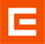 